ПРАВИТЕЛЬСТВО РЕСПУБЛИКИ БАШКОРТОСТАНПОСТАНОВЛЕНИЕот 1 апреля 2010 г. N 97ОБ УТВЕРЖДЕНИИ ПОРЯДКА ЗАКЛЮЧЕНИЯ ДОГОВОРА КУПЛИ-ПРОДАЖИ ЛЕСНЫХ НАСАЖДЕНИЙ ДЛЯ СОБСТВЕННЫХ НУЖДГРАЖДАН В РЕСПУБЛИКЕ БАШКОРТОСТАНВ соответствии с частью 3 статьи 12 Закона Республики Башкортостан "О регулировании лесных отношений в Республике Башкортостан" Правительство Республики Башкортостан постановляет:Утвердить прилагаемый Порядок заключения договора купли-продажи лесных насаждений для собственных нужд граждан в Республике Башкортостан.Премьер-министрПравительстваРеспублики БашкортостанР.С.САРБАЕВУтвержденПостановлением ПравительстваРеспублики Башкортостанот 1 апреля 2010 г. N 97ПОРЯДОКЗАКЛЮЧЕНИЯ ДОГОВОРА КУПЛИ-ПРОДАЖИ ЛЕСНЫХ НАСАЖДЕНИЙДЛЯ СОБСТВЕННЫХ НУЖД ГРАЖДАН В РЕСПУБЛИКЕ БАШКОРТОСТАН1. Настоящий Порядок разработан в соответствии с Лесным кодексом Российской Федерации, Законом Республики Башкортостан "О регулировании лесных отношений в Республике Башкортостан" (далее - Закон Республики Башкортостан) в целях обеспечения граждан древесиной для индивидуального жилищного строительства, строительства надворных построек, ремонта, реконструкции жилого дома и надворных построек, для отопления и иных собственных нужд.2. Заготовка древесины гражданами для собственных нужд допускается при наличии договора купли-продажи лесных насаждений, который заключается по форме, утвержденной Приказом Министерства природных ресурсов и экологии Российской Федерации от 27 июля 2020 года N 488 "Об утверждении типового договора купли-продажи лесных насаждений".(п. 2 в ред. Постановления Правительства РБ от 25.08.2021 N 418)3. Заключение гражданами договоров купли-продажи лесных насаждений для собственных нужд осуществляется без проведения аукциона в соответствии со статьями 30 и 77 Лесного кодекса Российской Федерации.4. Договоры купли-продажи лесных насаждений, расположенных на землях, находящихся в федеральной собственности, собственности Республики Башкортостан, муниципальной собственности Республики Башкортостан, заключаются органами, уполномоченными на осуществление указанной функции в соответствии со статьями 81 - 84 Лесного кодекса Российской Федерации.5. Гражданин, нуждающийся в древесине для собственных нужд, по основаниям, установленным статьей 12 Закона Республики Башкортостан, обращается с заявлением в отдел по соответствующему лесничеству государственного казенного учреждения Республики Башкортостан "Управление лесничествами" (далее - лесничество) по месту планируемого осуществления гражданином заготовки древесины. Заявление может быть подано через многофункциональный центр предоставления государственных и муниципальных услуг.Заявление в течение 2 рабочих дней регистрируется лесничеством в электронной очереди системы "АВЕРС: Управление лесным фондом" (далее - электронная очередь). В случае поступления заявления в Министерство лесного хозяйства Республики Башкортостан обращение в течение 7 дней перенаправляется в соответствующее лесничество.(п. 5 в ред. Постановления Правительства РБ от 05.09.2018 N 427)6. Древесина предоставляется лесничеством в расчете на семью, в том числе на семью гражданина, зарегистрированного по адресу совместно с родителями, или одиноко проживающего гражданина в порядке очередности исходя из даты и времени получения заявления и вида очереди.(п. 6 в ред. Постановления Правительства РБ от 28.01.2022 N 14)6.1. Право заготовки древесины вне очереди имеют граждане, у которых в результате стихийных бедствий и пожаров уничтожено (повреждено) имущество (жилой дом и (или) другие строения).(в ред. Постановления Правительства РБ от 15.06.2020 N 348)Для граждан, утративших свое имущество (жилой дом и (или) другие строения) в результате пожаров, а также для отопления индивидуального жилого дома и других надворных построек семьям граждан из Республики Башкортостан, принимающих участие в специальной военной операции, проводимой на территориях Донецкой Народной Республики, Луганской Народной Республики, Херсонской и Запорожской областей, Украины (далее - участники СВО), и семьям погибших (умерших) граждан из Республики Башкортостан, принимавших участие в СВО, плата по договору определяется по льготной ставке, устанавливаемой Правительством Республики Башкортостан.(в ред. Постановлений Правительства РБ от 28.01.2022 N 14, от 31.10.2022 N 680)При уничтожении имущества древесина предоставляется на возведение соответствующих строений, при повреждении имущества - на ремонт соответствующих строений.(абзац введен Постановлением Правительства РБ от 15.06.2020 N 348)(п. 6.1 введен Постановлением Правительства РБ от 05.09.2018 N 427)6.2. Преимущественное право заготовки древесины предоставляется:а) гражданам, владеющим земельными участками, предоставленными для индивидуального жилищного строительства в соответствии со статьей 10 Закона Республики Башкортостан "О регулировании земельных отношений в Республике Башкортостан";б) гражданам, имеющим несовершеннолетних детей-инвалидов, владеющим земельными участками, предназначенными для индивидуального жилищного строительства, ведения личного подсобного хозяйства в границах населенных пунктов;в) гражданам, имеющим трех и более несовершеннолетних детей, владеющим земельными участками, предназначенными для индивидуального жилищного строительства, ведения личного подсобного хозяйства в границах населенных пунктов;г) молодым специалистам лесной отрасли, на момент поступления на работу не достигшим возраста старше 35 лет, проживающим в сельской местности и владеющим земельными участками, предназначенными для индивидуального жилищного строительства, ведения личного подсобного хозяйства в границах населенных пунктов.(п. 6.2 в ред. Постановления Правительства РБ от 15.06.2020 N 348)6.3. Гражданин указывает в заявлении следующие сведения:а) фамилию, имя, отчество (при наличии), данные документа, удостоверяющего личность, адрес места фактического проживания, состав семьи, почтовый адрес, адрес электронной почты;б) наименование лесничества, в границах которого предполагается приобрести лесные насаждения;в) требуемый объем древесины, ее качественные показатели и цели заготовки древесины;г) информацию о факте стихийного бедствия или пожара - в случае утраты/повреждения имущества (жилого дома и (или) других строений) в результате стихийных бедствий и пожаров;д) информацию о земельном участке - в случае владения гражданином земельным участком, предоставленным для индивидуального жилищного строительства в соответствии со статьей 10 Закона Республики Башкортостан "О регулировании земельных отношений в Республике Башкортостан";е) исключен. - Постановление Правительства РБ от 31.10.2022 N 680.(п. 6.3 введен Постановлением Правительства РБ от 05.09.2018 N 427)6.4. К заявлению прикладываются:а) копия документа, удостоверяющего личность;б) копия идентификационного номера налогоплательщика (ИНН);в) документы, подтверждающие регистрацию по месту жительства или по месту пребывания заявителя и членов его семьи;г) документы, подтверждающие право на внеочередное рассмотрение заявления (справка МЧС России с указанием вида и даты стихийного бедствия, вида поврежденного имущества и степени его повреждения) (при подаче заявления в соответствии с пунктом 6.1 настоящего Порядка);д) документы, подтверждающие преимущественное право заготовки древесины (при подаче заявления в соответствии с пунктом 6.2 настоящего Порядка);е) справка (сведения) Министерства обороны Российской Федерации (Военного комиссариата Республики Башкортостан), подтверждающая участие в СВО.(пп. "е" в ред. Постановления Правительства РБ от 31.10.2022 N 680)В случае, если заявитель не представил по собственной инициативе документы, указанные в подпунктах "б" - "е" настоящего пункта, лесничество запрашивает их в порядке межведомственного информационного взаимодействия.(в ред. Постановления Правительства РБ от 15.06.2020 N 348)В течение 30 календарных дней с даты регистрации заявления в электронной очереди лесничество рассматривает заявление и информирует заявителя о принятом решении. Ответ направляется в форме электронного документа по адресу электронной почты, указанному в заявлении, поступившем в лесничество в форме электронного документа, и в письменной форме по почтовому адресу, указанному в заявлении, поступившем в лесничество в письменной форме.(п. 6 4 в ред. Постановления Правительства РБ от 05.09.2018 N 427)7. Основаниями для отказа в предоставлении древесины являются:а) несоответствие и превышение заявленных объемов заготовки древесины по отношению к нормативам заготовки гражданами древесины для собственных нужд в расчете на семью (одиноко проживающего гражданина), установленным статьей 12 Закона Республики Башкортостан;(в ред. Постановления Правительства РБ от 15.06.2020 N 348)б) отсутствие в лесничестве, указанном в заявлении, расчетной лесосеки заявленного хозяйства.(п. 7 в ред. Постановления Правительства РБ от 05.09.2018 N 427)8. Лесничество формирует список нуждающихся в древесине для собственных нужд посредством внесения заявлений граждан в электронную очередь исходя из даты и времени подачи заявления и прилагаемых к заявлению документов.В случае отсутствия расчетной лесосеки на текущий год лесничество информирует граждан о включении их в список граждан на получение древесины для собственных нужд в порядке очередности исходя из даты и времени подачи заявления и регистрации в электронной очереди в форме электронного документа по адресу электронной почты, указанному в заявлении, поступившем в лесничество в форме электронного документа, и в письменной форме по почтовому адресу, указанному в заявлении, поступившем в лесничество в письменной форме.(в ред. Постановлений Правительства РБ от 05.09.2018 N 427, от 31.10.2022 N 680)При отсутствии достаточного объема расчетной лесосеки на текущий год для обеспечения всех граждан, нуждающихся в древесине для собственных нужд, граждане, обратившиеся с заявлением в лесничество по дате подачи заявления позднее других, автоматически учитываются в списках будущего года.8.1. Заготовка древесины гражданами может осуществляться также по соглашению с лицами, которым лесные участки предоставлены в пользование или аренду (далее - арендатор) для заготовки древесины, или с ГАУ РБ - лесхозами при выполнении мероприятий по охране, защите, воспроизводству лесов с оформлением договора купли-продажи лесных насаждений (далее - Соглашение).Заключение Соглашения происходит по инициативе арендатора, который направляет в лесничество информацию об объемах древесины, доступных для заготовки гражданами.(п. 8.1 введен Постановлением Правительства РБ от 15.06.2020 N 348)8.2. Заявления граждан, осуществивших заготовку древесины в соответствии с пунктом 8.1 настоящего Порядка, исключаются из электронной очереди.(п. 8.2 введен Постановлением Правительства РБ от 15.06.2020 N 348)9. Лесничества, в которых планируется заготовка древесины, не позднее 31 января года предоставления древесины принимают решение о возможности заготовки древесины гражданам согласно сформированному списку в пределах ежегодных объемов расчетной лесосеки и в течение 5 рабочих дней уведомляют граждан о заключении договора в форме электронного документа по адресу электронной почты, указанному в заявлении, поступившем в лесничество в форме электронного документа, и в письменной форме по почтовому адресу, указанному в заявлении, поступившем в лесничество в письменной форме. При этом в сформированный список должно быть включено не менее 10% заявлений граждан, зарегистрированных в электронной очереди и не относящихся к категориям граждан, указанным в пунктах 6.1 и 6.2 настоящего Порядка.(в ред. Постановлений Правительства РБ от 28.01.2022 N 14, от 31.10.2022 N 680)Лесничества уведомляют граждан, заявления которых зарегистрированы в электронной очереди, о возможности заготовки древесины по Соглашению.(абзац введен Постановлением Правительства РБ от 15.06.2020 N 348)(п. 9 в ред. Постановления Правительства РБ от 05.09.2018 N 427)10. Договор заключается в течение 60 дней после принятия лесничеством решения о заключении договора или Соглашения.(в ред. Постановления Правительства РБ от 15.06.2020 N 348)По письменному заявлению лица, включенного в очередь, срок заключения договора увеличивается лесничеством в случае возникновения неблагоприятных погодных условий, исключающих его своевременное заключение, но не более чем на 60 дней при условии подачи такого заявления до истечения срока, указанного в решении.(п. 10 в ред. Постановления Правительства РБ от 05.09.2018 N 427)10.1. Граждане, не заключившие договоры в указанные в пункте 10 сроки, исключаются из электронной очереди, при этом зарезервированная древесина в течение 5 рабочих дней распределяется другим гражданам, следующим по очереди, которых лесничество уведомляет в указанный в настоящем пункте срок о необходимости обратиться в лесничество для заключения договора.(в ред. Постановления Правительства РБ от 05.09.2018 N 427)10.2. Граждане при смене места жительства, указанного в заявлении, в течение 7 календарных дней со дня изменения места жительства извещают лесничества об адресе места их фактического проживания.(п. 10.2 введен Постановлением Правительства РБ от 05.09.2018 N 427)11. В течение 3 рабочих дней с даты заключения договора гражданин вносит установленную договором плату в полном объеме.(п. 11 в ред. Постановления Правительства РБ от 05.09.2018 N 427)11.1. Лесные насаждения передаются гражданину по акту приема-передачи лесных насаждений в течение 5 рабочих дней после поступления оплаты по договору.(п. 11.1 введен Постановлением Правительства РБ от 05.09.2018 N 427)12. Размер платы по договору определяется по ставкам, устанавливаемым Правительством Республики Башкортостан.13. Один экземпляр договора хранится в лесничестве и служит основанием для допуска гражданина к заготовке и вывозке древесины, второй экземпляр договора выдается гражданину.14. Древесина, заготовленная гражданами для собственных нужд, не может отчуждаться или переходить от одного лица к другому иными способами. Древесина, предоставленная гражданину по договору, используется по целевому назначению.15. Внесение в государственный лесной реестр сведений о характеристиках древесины, заготовленной гражданами для собственных нужд на землях лесного фонда, осуществляется лесничеством посредством системы "АВЕРС: Управление лесным фондом".(п. 15 в ред. Постановления Правительства РБ от 25.08.2021 N 418)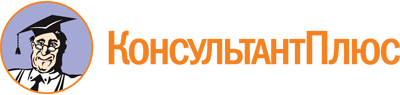 Постановление Правительства РБ от 01.04.2010 N 97
(ред. от 31.10.2022)
"Об утверждении Порядка заключения договора купли-продажи лесных насаждений для собственных нужд граждан в Республике Башкортостан"Документ предоставлен КонсультантПлюс

www.consultant.ru

Дата сохранения: 24.11.2022
 Список изменяющих документов(в ред. Постановлений Правительства РБ от 30.08.2010 N 331,от 01.11.2011 N 388, от 16.04.2013 N 159, от 26.12.2016 N 538,от 05.09.2018 N 427, от 15.06.2020 N 348, от 25.08.2021 N 418,от 28.01.2022 N 14, от 31.10.2022 N 680)Список изменяющих документов(в ред. Постановлений Правительства РБ от 26.12.2016 N 538,от 05.09.2018 N 427, от 15.06.2020 N 348, от 25.08.2021 N 418,от 28.01.2022 N 14, от 31.10.2022 N 680)